Сизинские вести №1414.04.2023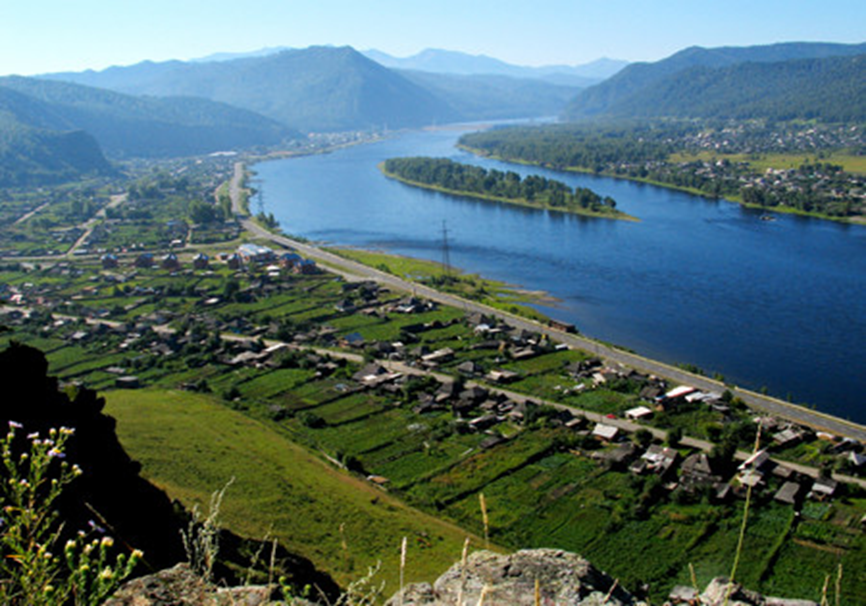 	Газета распространяется бесплатно*Орган издания Муниципальное образование «Сизинский сельсовет»СЕГОДНЯ В НОМЕРЕ:1 Решение Сизинского сельского Совета депутатов №6-36-197 от 14.04.2023 «О Порядке учета предложений по проекту Устава, проекту муниципального правового акта о внесении изменений и дополнений в Устав Сизинского сельсовета Шушенского района, порядке  участия граждан в его обсуждении»……….. …………………………..…………...…… стр.22. Решение Сизинского сельского Совета депутатов №6-36-199 от 14.04.2023 «Об утверждении положения о порядке вырубки (сноса) зеленых насаждений на земельных участках, находящихся в собственности муниципального образования «Сизинский сельсовет» ……………………………………………………………….…………………….стр.42. Решение Сизинского сельского Совета депутатов №6-36-200 от 14.04.2023 «О внесении дополнений и изменений в Решение Сизинского сельского Совета депутатов от 21 декабря 2022 г. №6-34-188 «О бюджете Сизинского сельсовета на 2023 год и плановый период 2024-2025» …стр.19РОССИЙСКАЯ ФЕДЕРАЦИЯКРАСНОЯРСКИЙ КРАЙ ШУШЕНСКИЙ РАЙОНСИЗИНСКИЙ СЕЛЬСКИЙ СОВЕТ ДЕПУТАТОВ  РЕШЕНИЕ14.04.2023		  	  с. Сизая	                               № 6-36-197О Порядке учета предложенийпо проекту Устава, проекту муниципального правового акта о внесении измененийи дополнений в Устав Сизинского сельсовета Шушенского района, порядке участия граждан в его обсуждении На основании статьи 44 Федерального закона от 06.10.03 г. № 131-ФЗ «Об общих принципах организации местного самоуправления в Российской Федерации», Устава Сизинского сельсовета Шушенского района, Сизинский сельский Совет депутатов РЕШИЛ:1. Принять Порядок учета предложений по проекту Устава, проекту муниципального правового акта о внесении изменений и дополнений в Устав Сизинского сельсовета Шушенского района, порядок участия граждан в его обсуждении согласно приложению 1.2. Решение вступает в силу со дня, следующего за днем его официального опубликования.Приложение 1 к решению Сизинского сельского Совета депутатов № 6-36-197 от  14.04.2023  ПОРЯДОК УЧЕТА ПРЕДЛОЖЕНИЙ ПО ПРОЕКТУ УСТАВА, ПРОЕКТУ МУНИЦИПАЛЬНОГО ПРАВОВОГО АКТА О ВНЕСЕНИИ ИЗМЕНЕНИЙ И ДОПОЛНЕНИЙ В УСТАВ МУНИЦИПАЛЬНОГО ОБРАЗОВАНИЯ, ПОРЯДОК УЧАСТИЯ ГРАЖДАН В ЕГО ОБСУЖДЕНИИНастоящий порядок разработан в соответствии с требованиями статьи 44 Федерального закона от 6 октября 2003 года № 131-ФЗ «Об общих принципах организации местного самоуправления в Российской Федерации» и регулирует  порядок учета предложений  по проекту Устава, проекту муниципального правового акта о внесении изменений и дополнений в Устав Сизинского сельсовета Шушенского района,  порядок участия граждан в его обсуждении (далее по тексту - проект Устава, проект изменений в Устав, Порядок).1. Общие положения1.1. Предложения об изменениях и дополнениях к опубликованному проекту Устава, проекту изменений в Устав могут вноситься:1) гражданами, проживающими на территории МО «Сизинский сельсовет» в порядке индивидуальных или коллективных обращений;2) общественными объединениями;3) органами территориального общественного самоуправления.1.2. Население муниципального образования вправе участвовать в обсуждении опубликованного проекта Устава либо проекта изменений в Устав в иных формах, не противоречащих действующему законодательству.1.3. Предложения об изменениях и дополнениях к проекту Устава, проекту изменений и дополнений в Устав, излагаются в протоколах, решениях, обращениях и т.п. и в письменном виде передаются в комиссию по подготовке проекта Устава, проекта изменений и дополнений в Устав (далее по тексту - комиссия), созданную при органе местного самоуправления. Комиссия, ведущая учет предложений по проекту Устава, проекту изменений и дополнений в Устав формируется Сизинским сельским Советом депутатов на срок установленный представительным органом.1.4. Предложения об изменениях и дополнениях к проекту Устава, проекту изменений в Устав должны быть внесены в комиссию в течение 20 дней с момента опубликования проекта соответствующего документа.2. Организация обсуждения проекта Устава, проекта изменений и дополнений в Устав2.1. Обсуждение гражданами проекта Устава, проекта изменений и дополнений в Устав может проводиться в виде опубликования (обнародования) мнений, предложений, коллективных и индивидуальных обращений жителей муниципального образования, заявлений общественных объединений, а также в виде дискуссий, "круглых столов", обзоров писем читателей, иных формах, не противоречащих законодательству.2.2. Граждане вправе участвовать в публичных слушаниях по проекту Устава, проекту изменений и дополнений в Устав в соответствии с принятым положением о проведении публичных слушаний в МО «Сизинский сельсовет».2.3. Должностные лица органов местного самоуправления обязаны обеспечить разъяснение населению проекта Устава либо изменений и дополнений в Устав в соответствии с действующим законодательством.3. Порядок рассмотрения поступивших предложенийоб изменениях и дополнениях к проекту Устава,проекту изменений в Устав3.1. Все поступившие в комиссию предложения об изменениях и дополнениях к проекту Устава, проекту изменений в Устав подлежат регистрации.3.2. Предложения об изменениях и дополнениях к проекту Устава, проекту изменений в Устав должны соответствовать действующему на территории Российской Федерации законодательству.3.3. Предложения об изменениях и дополнениях к проекту Устава, проекту изменений в Устав, внесенные с нарушением сроков, предусмотренных настоящим Порядком, по решению комиссии могут быть оставлены без рассмотрения.3.4. Поступившие предложения об изменениях и дополнениях к проекту Устава, проекту изменений в Устав предварительно изучаются членами комиссии и специалистами, привлекаемыми указанной комиссией для работы над подготовкой проекта соответствующего документа.При необходимости привлеченные специалисты представляют свои заключения в письменной форме.4. Порядок учета предложений по проекту Устава,проекту изменений в Устав4.1. По итогам изучения, анализа и обобщения поступивших предложений об изменениях и дополнениях к проекту Устава, проекту изменений в Устав комиссия в течение пяти дней со дня истечения срока приема указанных предложений составляет заключение.4.2. Заключение комиссии на внесенные предложения об изменениях и дополнениях к проекту Устава, проекту изменений в Устав должно содержать следующие положения:1) общее количество поступивших предложений об изменениях и дополнениях к проекту Устава, проекту изменений в Устав;2) количество поступивших предложений об изменениях и дополнениях к проекту Устава, проекту изменений в Устав, оставленных в соответствии с настоящим Положением без рассмотрения;3) отклоненные предложения об изменениях и дополнениях к проекту Устава, проекту изменений в Устав ввиду несоответствия требованиям настоящего Положения;4) предложения об изменениях и дополнениях к проекту Устава, проекту изменений в Устав, рекомендуемые комиссией к отклонению;5) предложения об изменениях и дополнениях к проекту Устава, проекту изменений в Устав, рекомендуемые комиссией для внесения в текст проекта соответствующего документа.4.3. Комиссия представляет в Сизинский сельский Совет депутатов свое заключение с приложением всех поступивших предложений об изменениях и дополнениях к проекту Устава, проекту изменений в Устав и заключений, указанных в пункте 4.4 настоящего Положения.4.4. Сизинский сельский Совет депутатов рассматривает заключение комиссии в порядке, установленном регламентом Совета депутатов.РОССИЙСКАЯ ФЕДЕРАЦИЯКРАСНОЯРСКИЙ КРАЙ ШУШЕНСКИЙ РАЙОНСИЗИНСКИЙ СЕЛЬСКИЙ СОВЕТ ДЕПУТАТОВРЕШЕНИЕ14.04.2023	  	          с. Сизая	                               № 6-36-199Об утверждении положения о порядке вырубки (сноса) зеленых насаждений на земельных участках, находящихся в собственности муниципального образования «Сизинский сельсовет»В целях рационального использования, охраны и воспроизводства древесно-кустарниковой растительности на территории муниципального образования «Сизинский сельсовет», руководствуясь ст. 84 Лесного кодекса Российской Федерации, ч. 1 ст. 7 Федерального закона от 06.10.2003
№ 131-ФЗ «Об общих принципах организации местного самоуправления
в Российской Федерации», Уставом Сизинского сельсовета, Сизинский сельский Совет депутатовРЕШИЛ:Утвердить положение о порядке вырубки (сноса) зеленых насаждений на земельных участках, находящихся в собственности муниципального образования «Сизинский сельсовет».Контроль за исполнением настоящего Решения возложить на постоянную комиссию Сизинского сельского Совета депутатов по законности, правопорядку и обеспечению прав граждан  (Жолобов А. С.).Настоящее Решение вступает в силу после его официального опубликования в газете «Сизинские вести» и подлежит  обнародованию на официальном сайте администрации Сизинского сельсовета в информационно-телекоммуникационной сети «Интернет».  Приложение № 1 к решениюСизинского сельского Совета депутатовот 14.04.2023 № 6-36-199ПОЛОЖЕНИЕо порядке вырубки (сноса) зеленых насаждений на земельных участках, находящихся в собственности муниципального образования «Сизинский сельсовет»1. ОБЩИЕ ПОЛОЖЕНИЯНастоящее Положение о порядке вырубки (сноса) зеленых насаждений на земельных участках, находящихся в собственности муниципального образования «Сизинский сельсовет» (далее – земельные участки), разработано в соответствии с Федеральным законом от 06.10.2003 № 131-ФЗ «Об общих принципах организации местного самоуправления в Российской федерации», Земельным кодексом Российской Федерации в целях обеспечения экологической безопасности и повышения ответственности за сохранность зеленых насаждений (далее - Положение).1.2. Положение регулирует отношения, возникающие при вырубке (сносе) зеленых насаждений, вопросы расчета размера компенсационной стоимости за вырубку (снос) зеленых насаждений на земельных участках, а также расчета размера компенсационной стоимости за вырубку (снос) зеленых насаждений без разрешительных документов (ущерб) на земельных участках, и обязателен для исполнения всеми юридическими и физическими лицами независимо от права пользования земельным участком.1.3. Настоящее Положение не применяется к отношениям по вопросам распоряжения зелеными насаждениями, расположенными в границах садовых обществ и садовых некоммерческих товариществ, а также на земельных участках лесного фонда и лесов, расположенных на землях населенных пунктов.Особенности использования, охраны, защиты, воспроизводства лесов, расположенных на землях населенных пунктов регулируется Лесным Кодексом Российской Федерации и приказом Министерства природных ресурсов и экологии Российской Федерации от 05.08.2020 № 564.1.4. Основные понятия, используемые в настоящем Положении:зеленые насаждения – деревья, кустарники, травянистые растения, произрастающие на территории муниципального образования,
за исключением территорий домовладений;под вырубкой (сносом) зеленых насаждений понимаются процессы их валки (в том числе спиливания, срубания, срезания, то есть отделение различными способами ствола дерева, стебля кустарника и лианы от корня),
а также иные технологически связанные с ними процессы (включая трелевку, первичную обработку, хранение древесины), в результате которых образуется древесина в виде хлыстов, обработанных и необработанных сортиментов
и т.д., а также уничтожение и (или) повреждение зеленых насаждений механическим, химическим и иными способами до степени прекращения их роста или приводящее к прекращению их роста;компенсационная стоимость за вырубку (снос) зеленых насаждений
по разрешению – стоимостная оценка конкретных зеленых насаждений, устанавливаемая для учета их ценности при вырубке (сносе);компенсационная стоимость за вырубку (снос) зеленых насаждений
без разрешительных документов (ущерб) – стоимостная оценка конкретных зеленых насаждений, устанавливаемая для учета их ценности
при вырубке (сносе) зеленых насаждений без соответствующего
на то разрешения, с применением соответствующих коэффициентов;лесотаксовый район – дифференциация минимальных ставок с учетом лесистости районов;заявитель – юридическое лицо, индивидуальный предприниматель, физическое лицо, обратившееся в администрацию муниципального образования «Сизинский сельсовет» .1.5. Вырубка (снос), связанная с осуществлением градостроительной
и (или) иной деятельности, производится в соответствии с действующим законодательством Российской Федерации и настоящим Положением
на основании разрешения, выдаваемого после оплаты компенсационной стоимости в денежной форме за счет средств заявителя.2. ОСНОВНЫЕ ПРИНЦИПЫ ОХРАНЫ, ЗАЩИТЫИ ВОСПРОИЗВОДСТВА ЗЕЛЕНЫХ НАСАЖДЕНИЙ2.1. Зеленые насаждения, произрастающие на территории земельных участков, составляют зеленый фонд, выполняют защитные, оздоровительные, эстетические функции и подлежат охране.2.2. Граждане, должностные и юридические лица обязаны осуществлять меры по сохранению зеленых насаждений, не допускать незаконных действий или бездействия, способных привести к уничтожению и (или) повреждению, либо изъятию из ландшафта зеленых насаждений.2.3. Хозяйственная и иная деятельность на территории муниципального образования «Сизинский сельсовет»  осуществляется с соблюдением требований по охране зеленых насаждений, установленных законодательством Российской Федерации, Красноярского края и настоящим Положением.2.4. Зеленые насаждения, которые появились в результате хозяйственной деятельности или естественным образом на земельном участке после передачи его в собственность гражданину или юридическому лицу, является его собственностью.2.5. Вырубка (снос) зеленых насаждений производится на основании Разрешения на проведение вырубки (сноса) зеленых насаждений, если иное
не установлено настоящим Положением (Приложение № 1).2.6. Вырубка (снос) зеленых насаждений подлежит возмещению
в размере компенсационной стоимости, определяемой в соответствии
с методикой, установленной настоящим Положением.3. ПОРЯДОК ВЫРУБКИ (СНОСА) ЗЕЛЕНЫХ НАСАЖДЕНИЙ3.1. Вырубка (снос) зеленых насаждений на земельных участках допускается только при наличии разрешения на вырубку (снос), выдаваемого администрацией муниципального образования «Сизинский сельсовет»  (Приложение № 1), за исключением случаев, предусмотренных в п. 3.2 Положения.3.2. Разрешение на вырубку (снос) не требуется и компенсационная стоимость не вносится в следующих случаях:3.2.1. При вырубке плодово-ягодных деревьев и кустов на земельных участках из категории земель для ведения личного подсобного хозяйства (ЛПХ) собственниками (арендаторами);3.2.2. В случаях срочной необходимости при ликвидации аварий
и последствий стихийных бедствий при наличии решения комиссии
по чрезвычайным ситуациям.3.3. Вырубка (снос) зеленых насаждений при выполнении требований настоящего Положения разрешается в случаях:3.3.1. Реализации проектов культуртехнических мероприятий
по восстановлению земель сельскохозяйственного назначения, утвержденных в установленном порядке;3.3.2. Проведения санитарных рубок и реконструкции зеленых насаждений;3.3.3. По заключению органов Роспотребнадзора в случае нарушения норм санитарно-эпидемиологического благополучия населения;3.3.4. Предупреждения аварийных и чрезвычайных ситуаций,
в том числе при проведении ремонта подземных коммуникаций и капитальных инженерных сооружений.3.3.5. При осуществлении градостроительной деятельности в целях:- строительства новых объектов жилищного назначения, промышленных и общественных зданий, линейных объектов;- реконструкции существующих объектов различного функционального назначения;- производства плановых работ по прокладке (перекладке) инженерных коммуникаций, линейных объектов;- иной деятельности, предусматривающей производство земляных работ на территориях, занятых зелеными насаждениями;3.3.6. Для выполнения работ по геологическому изучению недр, разработки месторождений полезных ископаемых;3.4. Основанием для производства вырубки (сноса) зеленых насаждений является разрешение, утвержденное главой Сизинского сельсовета. Срок его действия составляет 180 дней со дня выдачи. В случае
если разрешение не будет использовано в срок по вине заявителя, произведенная оплата не возвращается. Заявитель имеет право повторно обратиться с заявлением о выдаче нового разрешения, при этом компенсационная стоимость за вырубку насаждений повторно
не взыскивается.3.5. Для получения разрешения на вырубку (снос) зеленых насаждений заявитель подает заявление на имя главы Сизинского сельсовета в письменной форме с указанием причины вырубки (сноса)
(Приложение № 2). К заявлению прилагается схема размещения земельного участка на кадастровом плане территории.3.5.1. В течении 30 суток с даты подачи заявления составляется комиссионный акт натурного обследования земельного участка, в котором отображаются сведения о количестве, объеме, видах и состоянии зеленых насаждений, вырубку (снос) которых планируется произвести, а также готовится разрешение (отказ в выдаче разрешения) на вырубку (снос) зеленых насаждений.3.6. В случае осуществления вырубки (сноса), связанной с проведением строительных и иных работ, заявка принимается к рассмотрению только
с приложением следующих документов:3.6.1. Копии постановления о предоставлении заявителю земельного участка, на котором предполагается проведение указанных работ,
либо документов, свидетельствующих о выделении участка (договоры аренды, безвозмездного пользования, выписка из единого государственного реестра о зарегистрированных правах на недвижимое имущество и сделок
с ним).3.7. Основанием для принятия решения об отказе в выдаче разрешения является не представление документов заявителем, предусмотренные пунктами 3.5, 3.6 настоящего Положения, а также отсутствие у заявителя прав на земельный участок, на котором планируется вырубка (снос) зеленых насаждений, либо земельный участок, на котором планируется вырубка (снос) зеленых насаждений, не находится в собственности муниципального образования «Сизинский сельсовет». Мотивированный отказ в выдаче разрешения направляется заявителю в простой письменной форме.3.8. Перед принятием решения о разрешении (запрете) вырубки (сноса) заявителем за свой счет проводится обследование участка с участием специалистов организации, имеющей право на натурное обследование
(как частных, так и территориальных организаций лесного хозяйства), представителей администрации района и администрации поселения,
в границах которого расположен земельный участок, с составлением акта обследования вырубаемой растительности (Приложение № 3). В акте указываются породный состав и диаметры вырубаемых деревьев, число кустов возраста более 5 лет, объем деловой и прочей древесины на корню.3.9. Специалисты, составляющие акт обследования зеленых насаждений на земельных участках, находящихся в ведении муниципального образования «Сизинский сельсовет» несут ответственность за его обоснованность и достоверность, предусмотренную действующим законодательством.3.10. В случае если вырубка (снос), разрешение на которую испрашивается заявителем, затрагивает интересы других физических
или юридических лиц, заявитель обязан получить письменное согласие
или отзыв заинтересованных лиц.3.11. Для получения разрешения на проведение вырубки (сноса) заявитель обязан внести компенсационную стоимость за экологический ущерб муниципальному образованию, нанесенный вырубкой (сносом) зеленых насаждений, за исключением случаев предусмотренных пунктом 3.14 Положения.3.12. Расчет размера компенсационной стоимости за выдачу разрешения
на вырубку (снос) зеленых насаждений производится органом, осуществляющим муниципальный земельный контроль на территории муниципального образования «Сизинский сельсовет», в соответствии с методикой
и ставками, установленными настоящим Положением.3.13. Средства от указанного платежа направляются в бюджет муниципального образования «Сизинский сельсовет» в размере 100%.3.14. Вырубка (снос) зеленых насаждений при наличии разрешения
на рубку может осуществляться без внесения компенсационной стоимости
в следующих случаях:3.14.1. При вырубке (сносе) зеленых насаждений в случае предупреждения или ликвидации аварийных и чрезвычайных ситуаций;3.14.2. При вырубке (сносе) зеленых насаждений, нарушающих световой режим в жилых и общественных зданиях, растущих на расстоянии менее 5 метров от ствола растения до стены здания, или при наличии заключения Роспотребнадзора;3.14.3. При вырубке (сносе) сухостоя, аварийных деревьев
и кустарников;3.14.4. При вырубке (сносе) зеленых насаждений, произрастающих
в охранных зонах инженерных сетей и коммуникаций;3.14.5. При строительстве или ремонте учреждений здравоохранения, образования, культуры, спорта, объектов органов местного самоуправления.3.15. Вырубка (снос) зеленых насаждений производится силами
или за счет заявителя.3.16. Вырубкой (сносом) зеленых насаждений признаются в том числе:3.16.1. Вырубка (снос) зеленых насаждений без разрешения
или с нарушением условий разрешения;3.16.2. Уничтожение или повреждение деревьев и кустарников
в результате поджога;3.16.3. Окольцовка ствола или подсечка;3.16.4. Повреждение растущих деревьев и кустарников до степени прекращения роста, в том числе сточными водами, химическими веществами, отходами;3.16.5. Прочие повреждения растущих деревьев и кустарников.3.17. Фиксация последствий вырубки (сноса) зеленых насаждений осуществляется путем составления акта освидетельствования
(Приложение № 4).3.18. Расчет размера компенсационной стоимости за вырубку (снос) зеленых насаждений без разрешительных документов (ущерба) производится органом, осуществляющим муниципальный земельный контроль
на территории муниципального образования «Сизинский сельсовет» в соответствии с методикой и ставками, установленными настоящим Положением.3.19. Соблюдение настоящих правил обязательно для всех граждан, организаций независимо от форм собственности.3.20. Вырубка (снос) зеленых насаждений без разрешительных документов подлежит административной или уголовной ответственности
в соответствии с законодательством Российской Федерации.4. МЕТОДИКА РАСЧЕТА РАЗМЕРА КОМПЕНСАЦИОННОЙ СТОИМОСТИ ЗА ВЫРУБКУ (СНОС) ЗЕЛЕНЫХ НАСАЖДЕНИЙ4.1. Настоящая методика устанавливает порядок определения размера компенсационной стоимости за вырубку (снос) зеленых насаждений, а также размер компенсационной стоимости, за вырубку (снос) зеленых насаждений
без разрешительных документов (ущерба).4.2. Объем вырубленных (снесенных) зеленых насаждений определяется путем сплошного перечета по породам.Для определения объема вырубленного (снесенного) ствола дерева применяется диаметр на высоте 1,3 метра от шейки корня. В случае отсутствия ствола дерева для определения объема производится измерение диаметра пня в месте спила, которое принимается за диаметр ствола на высоте 1,3 метра.Объем вырубленных (снесенных) деревьев и кустарников определяется по сортиментным таблицам, применяемым в субъекте Российской Федерации, по первому разряду высот в коре. В случае отсутствия в сортиментных таблицах данных по первому разряду высот в коре при определении указанного объема используются сортиментные таблицы, применяемые
в субъекте Российской Федерации по наивысшему в указанных таблицах разряду высот в коре.4.3. При исчислении ущерба разделение зеленых насаждений
на деловую и дровяную древесину не производится, применяется ставка платы, установленная в отношении деловой средней древесины и вывозки древесины на расстояние до 10 километров. Для пород деревьев, по которым отсутствуют ставки платы за единицу объема древесины, применяются ставки платы, установленные для пород (видов) деревьев, у которых совпадают морфологический, физиолого-биохимический, генетико-репродуктивный, географический критерии уникальности.4.4. Размер компенсационной стоимости и ущерба, подлежащего возмещению, определяется с точностью до 1 рубля.4.5. Размер такс подлежит увеличению в 3 раза при определении размера ущерба, причиненного в связи с вырубкой (сносом) зеленых насаждений, осуществляемыми в ноябре – январе (зимний коэффициент).4.6. При вырубке (сносе) зеленых насаждений без разрешительных документов применять 100 кратную стоимость древесины хвойных пород диаметром от 12 см., деревьев лиственных пород диаметром от 16 см.
и исчислять по ставкам за единицу объёма лесных ресурсов.4.7. Применить корректирующие коэффициенты к ставкам:- 2022 год – коэффициент 2,62;- 2023 год – коэффициент 2,72;- 2024 год – коэффициент 2,82.4.8. При расчете компенсационной стоимости использовать формулу:КС (компенсационная стоимость) = V3 (объем древесины) * СРКС (ставка расчета компенсационной стоимости, установленная Приложением
№ 5) * КК (корректирующий коэффициент)4.9. При расчете ущерба использовать формулу:КС (компенсационная стоимость) = V3 (объем древесины) * СРКС (ставка расчета компенсационной стоимости, установленная Приложением
№ 5) * КК (корректирующий коэффициент) * ЗК (зимний коэффициент
при наличии оснований) * 100 (при условиях, указанных в пункте
4.6. Положения).Приложение № 1к Положению о порядке вырубки (сноса) зеленых насаждений на земельных участках, находящихся в собственности МО «Сизинский сельсовет» Разрешение № __на проведение вырубки (сноса) зеленых насаждений«__» __________ 20 __ г. 						________________Выдано________________________________________________________________________________________________________________________________________________________________________________________________(наименование организации, форма собственности/Ф.И.О. ИП, физического лица)____________________________________________________________________________________________________________________________________(юридический адрес, ИНН, ОГРН, телефон)____________________________________________________________________________________________________________________________________(Ф.И.О. руководителя организации)Разрешается производство работ:________________________________________________________________________________________________________________________________________________________________________________________________________________________________________________________________________(адрес проведения работ, реквизиты земельного участка, виды насаждений, объем вырубки)__________________________________________________________________(реквизиты правоустанавливающих документов)Срок действия разрешения:с «__» ____________ 20 __ г. по «__» ___________ 20 __ г.При выполнении работ Заявитель обязан:1. Соблюдать правила пожарной безопасности, утвержденные Постановлением Правительства РФ от 07.10.2020 № 1614 «Об утверждении Правил пожарной безопасности в лесах», правила санитарной безопасности, утвержденные Постановлением Правительства РФ от 09.12.2020 № 2047
«Об утверждении Правил санитарной безопасности в лесах»;2. Обеспечить вывоз древесины в сроки, не превышающие срок действия разрешения;3. Осуществлять своевременное выполнение работ по очистке мест вырубки (сноса) зеленых насаждений от порубочных остатков в соответствии
с настоящим разрешением, правилами пожарной безопасности;4. После завершения работ по заготовке в течение 3 дней, но не позднее окончания срока действия настоящего разрешения, информировать администрацию муниципального образования об окончании указанных работ и необходимости проведения осмотра участков, на которых произведен снос зеленых насаждений;5. Осуществлять учет древесины, заготовленной на основании настоящего разрешения;6. Выполнять другие обязанности, предусмотренные законодательством Российской Федерации.При выполнении работ Заявитель имеет право:1. Осуществлять вырубку (снос) зеленых насаждений в соответствии
с их видами и объемом, согласно разрешению;2. Осуществлять вывоз древесины, в объемах указанных в разрешении
в целях передачи её в переработку.С порядком и сроками выполнения работ ознакомлен –Заявитель (Представитель Заявителя) __________________________________Отметка о закрытии разрешения____________________________________________________________________________________________________________________________________Глава Сизинского сельсовета_______________________Приложение № 2к Положению о порядке вырубки (сноса) зеленых насаждений на земельных участках, находящихся в собственности  МО «Сизинский сельсовет» Главе Сизинского сельсовета____________________________________________________________наименование организации (Ф.И.О.), № телефонаЗАЯВЛЕНИЕНА ВЫРУБКУ (СНОС) ЗЕЛЕНЫХ НАСАЖДЕНИЙ НА ТЕРРИТОРИИ «НАИМЕНОВАНИЕ МУНИЦИПАЛЬНОГО ОБРАЗОВАНИЯ» КРАСНОЯРСКОГО КРАЯПрошу разрешить вырубку (снос) зеленых насаждений локализованных на земельном участке, находящемся ____________________________________________________________________________________________________________________________________(указать наименование организации или Ф.И.О. и вид права на земельный участок)и расположенном на землях_____________________________________________________________________________________________________________(указать наименование поселения)Перед освоением земельного участка обязуюсь оплатить компенсационную стоимость вырубки (сноса)._______________ ________________            Ф.И.О.                       (Подпись)Дата ____________Приложение:1. Схема размещения земельного участка на кадастровом плане территории.2. Иные документы в соответствии с п. 3.5 и 3.6 Положения.Приложение № 3к Положению о порядке вырубки (сноса) зеленых насаждений на земельных участках, находящихся в собственности муниципального образования «Сизинский сельсовет» АКТОБСЛЕДОВАНИЯ ЗЕЛЕНЫХ НАСАЖДЕНИЙ НА ЗЕМЕЛЬНЫХ УЧАСТКАХ, НАХОДЯЩИХСЯ В ВЕДЕНИИ«НАИМЕНОВАНИЕ МУНИЦИПАЛЬНОГО ОБРАЗОВАНИЯ»«__» __________ 20 __ г. 							__________Настоящий акт составлен о том, что комиссия в составе:______________________________ - председатель комиссии – глава Сизинского сельсовета;______________________________ - секретарь комиссии – специалист по земельно-имущественным отношениям;______________________________ - специалист организации, имеющей право на натурное обследование участка, на котором расположены зеленые насаждения;______________________________ - представитель сельского поселения,
на котором расположен земельный участок (по согласованию);______________________________ - представитель заявителя,произвела обследование зеленых насаждений с целью проведения вырубки (сноса) на территории, предназначенной для_______________________________________________________________, расположенной по адресу:___________________________________________.Комиссией установлено:Вырубке подлежат зеленые насаждения на площади __________кв. м
в количестве _______ шт. следующих пород:Секретарь комиссии ________________________Члены комиссии ___________________________			___________________________			___________________________                                                                                                 Приложение № 4к Положению о порядке вырубки (сноса) зеленых насаждений на земельных участках, находящихся в собственности МО «Сизинский сельсовет»АКТ № ___ОСВИДЕТЕЛЬСТВОВАНИЯ ВЫРУБЛЕННЫХ (СНЕСЕНЫХ) ЗЕЛЕНЫХ НАСАЖДЕНИЙ«__» _____________ 20 __ г. 						_______________Комиссия в составе:__________________________________________________________________(Ф.И.О., должность)__________________________________________________________________(Ф.И.О., должность)__________________________________________________________________(Ф.И.О., должность)__________________________________________________________________(Ф.И.О., должность)В присутствии представителя __________________________________________________________________________________________________________(наименование организации, Ф.И.О.)Извещенного о дате освидетельствования_______________________________Произвели освидетельствование_________________________________________________________________________________________________________(вид освидетельствования)По разрешительному документу ________________________________________________________________________________________________________Выданного: __________________________________________________________________________________________________________________________Место проведения освидетельствования __________________________________________________________________________________________________Способ вырубки (сноса)________________________________________________________________________________________________________________Срок окончания работ _______________________________________________При освидетельствовании установлено:При освидетельствовании выявлены следующие нарушения:Объяснения представителя юридического лица, физического лица__________________________________________________________________________________________________________________________________________________________________________________________________________________________________________________________________________________________________________________________________________________________________________________________________________________________________________________________________________Замечания и предложения лиц, присутствующих
при освидетельствовании_____________________________________________________________________________________________________________________________________________________________________________________________________________________________________________________________________________________________________________________Заключение по акту:____________________________________________________________________________________________________________________________________________________________________________________________________________________________________________________________________________________________________________________________________________________________________________________________________________Подписи: ________________________________________________________________________________________________________________________________________________________________________________________________________________________________________________________________Приложение № 5к Положению о порядке вырубки (сноса) зеленых насаждений на земельных участках, находящихся в собственности                                                                                   МО  «Сизинский сельсовет»СТАВКИ РАСЧЕТА КОМПЕНСАЦИОННОЙ СТОИМОСТИ
ПРИ ВЫРУБКЕ (СНОСЕ) ЗЕЛЕНЫХ НАСАЖДЕНИЙ
И ИСЧИСЛЕНИИ УЩЕРБА НА ТЕРРИТОРИИ МО «Сизинский сельсовет»Деревья1 лесотаксовый районКустарникиГазоны, цветникиРОССИЙСКАЯ ФЕДЕРАЦИЯКРАСНОЯРСКИЙ  КРАЙ    ШУШЕНСКИЙ РАЙОНСИЗИНСКИЙ СЕЛЬСКИЙ СОВЕТ ДЕПУТАТОВ  Р Е Ш Е Н И Е«О внесении дополнений и изменений в Решение Сизинского сельского Совета депутатов от 21 декабря 2022 г. №6-34-188«О бюджете Сизинского сельсовета на 2023 год и плановый период 2024-2025»в редакции №6-35-191 от 15.02.2023В соответствии с Бюджетным кодексом Российской Федерации, Федеральным законом №131-ФЗ от 06.10.2003 «Об общих принципах организации местного самоуправления в Российской Федерации», статьей 22 Устава Сизинского сельсовета, Сизинский сельский Совет депутатов РЕШИЛ: Внести в Решение Сизинского сельского Совета депутатов от  21 декабря 2022 г. №6-34-188 «О бюджете Сизинского сельсовета на 2023 год и плановый период 2024-2025» следующие изменения и дополнения:Пункт 1 изложить в следующей редакции:«1.  Утвердить основные характеристики бюджета Сизинского сельсовета на 2023 год:1) прогнозируемый общий объем доходов бюджета Сизинского сельсовета в сумме 12 475 865,00 рублей;2) общий объем расходов бюджета Сизинского сельсовета в сумме 12 980 473,07 рублей;3) дефицит бюджета Сизинского сельсовета в сумме 504 608,07 рублей;4) источники внутреннего финансирования дефицита бюджета Сизинского сельсовета в сумме (504 608,07 рублей) согласно приложению №1 «Источники внутреннего финансирования дефицита бюджета Сизинского сельсовета в 2023 году и плановом периоде 2024-2025 годов» к настоящему Решению.    2. Утвердить основные характеристики бюджета Сизинского сельсовета на 2024 год и на 2025 год:1) прогнозируемый общий объем доходов бюджета Сизинского сельсовета на 2024 год в сумме 12 307 396,00 рублей и на 2024 год в сумме 13 085 991,00 рублей;2) общий объем расходов бюджета Сизинского сельсовета на 2024 год в сумме 12 307 396,00 рублей, в том числе условно утвержденные расходы в сумме 238 573,00 рублей, и на 2024 год в сумме 13 085 991,00 рублей, в том числе условно утвержденные расходы  в сумме 951 197,00 рублей;3) дефицит бюджета на 2024 год в сумме 0,00 рублей и на 2025 год в сумме 0,00 рублей;4) источники внутреннего финансирования дефицита бюджета Сизинского сельсовета на 2024 год в сумме 0,00 рублей и на 2025 год в сумме 0,00 рублей согласно приложению №1 «Источники внутреннего финансирования дефицита бюджета Сизинского сельсовета в 2023 году и плановом периоде 2024-2025 годов»  к настоящему Решению.»1.2. Приложение №1  «Источники внутреннего финансирования дефицита бюджета Сизинского сельсовета в 2023 году и плановом периоде 2024-2025 годов»в графе 3 в строках 7-10 цифры «-12111065,00» заменить цифрами «-12475865,00»в графе 3 в строках 11-14  цифры «12615673,07» заменить цифрами «12980473,07»1.3.  В приложении №4 «Доходы бюджета Сизинского сельсовета на 2023 год и плановый период 2024-2025 годов»в графе 10 в строках 20-21 цифры «5006365,00» заменить цифрами «5371165,00»дополнить строкой следующего содержания:Строки 26-29 считать строками 27-30В строке 30 в графе 10 цифры «11111065,00» считать цифрами «12475865,00»1.4. В приложении №5 «Распределение бюджетных ассигнований по разделам и подразделам бюджетной классификации расходов бюджетов Российской Федерации на 2023 год и плановый период 2024-2025 годов»в графе 3 в строке 9 цифры «76200,00» заменить цифрами «441000,00»в графе 3 в строке 10 цифры «71200,00» заменить цифрами «436000,00»в графе 3 в строке 15 цифры «2239032,20» заменить цифрами «2189032,20»в графе 3 в строке 16 цифры «2742141,75» заменить цифрами «2792141,75»в графе 3 в строке «ИТОГО» цифры «12615673,07» заменить цифрами «12980473,07» 1.5. В приложение №6 «Ведомственная структура расходов бюджета Сизинского сельсовета на 2023 год»в графе 6 в строке 1 цифры «12615673,07» заменить цифрами «12980473,07»в графе 6 в строке 58 цифры «76200,00» заменить цифрами «441000,00»в графе 6 в строках 59-61 цифры «71200,00» заменить цифрами «436000,00»в графе 6 в строках 62-64 цифры «71200,00» заменить цифрами «52000,00»дополнить строками следующего содержания:Строки 65-119 считать строками 71-125в графе 6 в строках 91-93  цифры «2239032,20» заменить цифрами «2189032,20»в графе 6 в строках 97-99  цифры «554015,00» заменить цифрами «504015,00»в графе 6 в строке 100  цифры «2742141,75» заменить цифрами «2792141,75»дополнить строками следующего содержания:Строки 108-119 считать строками 118-1291.6. Приложение №8 «Распределение бюджетных ассигнований по целевым статьям (муниципальным программам Сизинского сельсовета и непрограммным направлениям деятельности), группам и подгруппам видов расходов, разделам, подразделам классификации расходов бюджета Сизинского сельсовета на 2023 год» в графе 5 в строке 1цифры «5086359,93» заменить цифрами «5136359,93»в графе 5 в строке 8 цифры «4215664,38» заменить цифрами «4265664,38»дополнить строками следующего содержания:Строки 52-122 считать строками 57-127в графе 5 в строках 62-63 цифры «7529313,14» заменить цифрами «7844113,14»в графе 5 в строках 69-73 цифры «554015,00» заменить цифрами «504015,00»в графе 5 в строках 79-83 цифры «71200,00» заменить цифрами «52000,00»дополнить строками следующего содержания:В строке «ИТОГО» цифры «12615673,07» заменить цифрами «12980473,07»Приложения №1,4,5,6,8 к Решению изложить в новой редакции согласно приложениям №1,2,3,4,5 к настоящему Решению. Контроль над исполнением настоящего Решения возложить на  постоянную комиссию по бюджету, налогам и экономической политике (председатель Иванников К.И.)Настоящее решение вступает в силу после его официального опубликования (обнародования) в газете «Сизинские вести».Председатель Сизинского сельского Совета депутатов   А.В. Злобин____________________Глава Сизинского сельсовета _____________ Т. А. КоробейниковаПредседатель Сизинского сельского Совета депутатов   А.В. Злобин____________________Глава Сизинского сельсовета _____________ Т. А. Коробейникова№ п/пНаименование зеленых насажденийДиаметр ствола дерева на высоте 1,3 мКоличество деревьев, кустарников (шт.)Ставка платы за единицу объема древесины, кустарника и лианы зеленых насаждений, не отнесенных к лесным насаждениям, для расчета компенсационной стоимости (руб.)Компенсационная стоимость зеленых насаждений (руб.)12Ед. измеренияРазрешено по разрешительному документуФактически использованная площадь и заготовленная древесинаНе вывезенная древесинаПлощадь участкагаОбъем древесиныМ3Обрезка ветокСк.  м3N п/пВиды нарушенийЕд. измеренияКоличествоПороды лесных насажденийРазрядытаксРасстояниевывозки,кмСтавка платы, рублей за 1 плотный куб. мСтавка платы, рублей за 1 плотный куб. мСтавка платы, рублей за 1 плотный куб. мСтавка платы, рублей за 1 плотный куб. мПороды лесных насажденийРазрядытаксРасстояниевывозки,кмделовая древесинаделовая древесинаделовая древесинадровяная древесинакрупная средняя мелкаяПороды лесных насажденийРазрядытаксРасстояниевывозки,кмкрупнаясредняямелкаяСосна1до 1090,54 64,62 32,4 2,34 Сосна210,1 - 2582,26 58,68 29,7 2,34 Сосна325,1 - 4069,66 49,86 25,38 1,98 Сосна440,1 - 6053,46 38,34 19,44 1,98 Сосна560,1 - 8041,22 29,7 14,94 1,26 Сосна680,1 - 10032,76 23,4 11,52 1,26 Сосна7100,1 и более24,48 17,46 9 0,36 Кедр1до 10108,54 77,58 38,88 2,7 Кедр210,1 - 2599 70,56 34,92 2,7 Кедр325,1 - 4084,24 60,12 30,06 2,34 Кедр440,1 - 6064,44 45,9 23,04 1,98 Кедр560,1 - 8049,5 34,92 17,46 1,26 Кедр680,1 - 10039,24 28,08 14,22 1,26 Кедр7100,1 и более29,7 21,06 10,62 0,36 Лиственница1до 1072,54 51,84 25,74 2,34 Лиственница210,1 - 2566,06 47,16 23,4 1,98 Лиственница325,1 - 4055,8 40,32 19,8 1,98 Лиственница440,1 - 6042,84 30,42 15,12 1,26 Лиственница560,1 - 8032,76 23,4 11,52 1,26 Лиственница680,1 - 10026,46 18,9 9,18 0,36 Лиственница7100,1 и более19,8 14,22 7,02 0,36 Ель, Пихта1до 1081,9 58,14 29,7 2,34 Ель, Пихта210,1 - 2573,98 53,1 26,46 2,34 Ель, Пихта325,1 - 4062,64 45,18 22,14 1,98 Ель, Пихта440,1 - 6048,24 34,74 17,1 1,26 Ель, Пихта560,1 - 8036,9 26,46 13,5 1,26 Ель, Пихта680,1 - 10029,7 21,06 10,62 0,36 Ель, Пихта7100,1 и более22,14 15,84 8,28 0,36 Береза1до 1045,18 32,4 16,56 2,7 Береза210,1 - 2541,22 29,7 14,94 2,7 Береза325,1 - 4034,92 25,38 12,6 1,98 Береза440,1 - 6027,36 19,44 9,18 1,98 Береза560,1 - 8020,88 14,94 7,92 1,26 Береза680,1 - 10016,56 11,52 5,94 1,26 Береза7100,1 и более12,6 9 4,68 0,36 Осина, Ольха белая, Тополь1до 109 6,66 3,6 0,36 Осина, Ольха белая, Тополь210,1 - 258,28 5,94 2,7 0,36 Осина, Ольха белая, Тополь325,1 - 407,02 5,04 2,34 0,36 Осина, Ольха белая, Тополь440,1 - 605,04 4,32 1,98 0,36 Осина, Ольха белая, Тополь560,1 - 804,32 2,7 1,98 0,36 Осина, Ольха белая, Тополь680,1 - 1003,6 2,34 1,26 0,36 Осина, Ольха белая, Тополь7100,1 и более2,34 1,98 1,26 0,04 Ильм1до 1034,56 24,84 12,6 0,36 Ильм210,1 - 2531,86 22,32 11,34 0,36 Ильм325,1 - 4027,18 19,62 9,9 0,36 Ильм440,1 - 6020,52 14,94 7,92 0,36 Ильм560,1 - 8016,2 11,34 5,94 0,36 Ильм680,1 - 10012,6 8,64 4,32 0,36 Ильм7100,1 и более9,9 6,66 3,96 0,36 N п/пВозраст посадок, летСтоимость одного кустарника, рублейСтоимость одного кустарника, рублейN п/пВозраст посадок, летсвободно растущиев живых изгородях13435125224525142935614160646705178257795195968886213679977231381010682497911115626661012124728431113133830221214142931991315152033761416161035521517170137291618179039061719188140831820 и более19714259Наименование элементов благоустройства малых формСтоимость, руб.1. Газоны, за один квадратный метр:партерные248обыкновенные133на откосах1202. Цветники, за один квадратный метр:из однолетников930из двулетников1097из сальвии4566из пионов1161прочие - по калькуляции14.04.2023      с. Сизая№6- 36-2002681420249999107412150Прочие межбюджетные трансферты, передаваемые бюджетам сельских поселений (Расходы на обеспечение первичных мер пожарной безопасности в рамках отдельных мероприятий муниципальной программы Шушенского района "Защита населения и территорий Шушенского района от чрезвычайных ситуаций природного и техногенного характера")364 800,000,000,0065Расходы на обеспечение первичных мер пожарной безопасности в рамках отдельных мероприятий муниципальной программы Шушенского района "Защита населения и территорий Шушенского района от чрезвычайных ситуаций природного и техногенного характера" 814031001100S4120364 800,0066Закупка товаров, работ и услуг для государственных (муниципальных) нужд814031001100S4120200364 800,0067Иные закупки товаров, работ и услуг для обеспечения государственных (муниципальных) нужд814031001100S4120240364 800,0068Софинансирование расходов на обеспечение первичных мер пожарной безопасности в рамках отдельных мероприятий муниципальной программы Шушенского района "Защита населения и территорий Шушенского района от чрезвычайных ситуаций природного и техногенного характера" 814031001100S412019 200,0069Закупка товаров, работ и услуг для государственных (муниципальных) нужд814031001100S412020019 200,0070Иные закупки товаров, работ и услуг для обеспечения государственных (муниципальных) нужд814031001100S412024019 200,00114Непрограммные расходы администрации Сизинского сельсовета8140505621000000050 000,00115Финансирование мер поддержки лиц, принимающих участие в СВО и членов их семей в рамках непрограммных расходов администрации Сизинского сельсовета8140505621008022050 000,00116Закупка товаров, работ и услуг для государственных (муниципальных) нужд8140505621008022020050 000,00117Иные закупки товаров, работ и услуг для обеспечения государственных (муниципальных) нужд8140505621008022024050 000,0052Финансирование мер поддержки лиц, принимающих участие в СВО и членов их семей в рамках непрограммных расходов администрации Сизинского сельсовета621008022050 000,0053Закупка товаров, работ и услуг для государственных (муниципальных) нужд621008022020050 000,0054Иные закупки товаров, работ и услуг для обеспечения государственных (муниципальных) нужд621008022024050 000,0055Жилищно- коммунальное хозяйство6210080220200050050 000,0056Другие вопросы в области жилищно-коммунального хозяйства6210080220240050550 000,00128Расходы на обеспечение первичных мер пожарной безопасности в рамках отдельных мероприятий муниципальной программы Шушенского района "Защита населения и территорий Шушенского района от чрезвычайных ситуаций природного и техногенного характера"01100S4120384 000,00129Закупка товаров, работ и услуг для государственных (муниципальных) нужд01100S4120200384 000,00130Иные закупки товаров, работ и услуг для обеспечения государственных (муниципальных) нужд01100S4120240384 000,00131Национальная безопасность и правоохранительная деятельность01100S41202400300384 000,00132Обеспечение пожарной безопасности01100S41202400310384 000,00Председатель Сизинского сельского Совета депутатовА.В. ЗлобинГлава Сизинского сельсовета Т.А. Коробейникова Приложение №1
к решению Сизинского 
сельского Совета депутатов
от 14.04.2023  №6-36-200Приложение №1
к решению Сизинского 
сельского Совета депутатов
от 14.04.2023  №6-36-200Приложение №1
к решению Сизинского 
сельского Совета депутатов
от 21.12.2022  №6-34-188 Приложение №1
к решению Сизинского 
сельского Совета депутатов
от 21.12.2022  №6-34-188  Источники внутреннего финансирования дефицита  бюджета Сизинского сельсовета в 2023 году и плановом периоде 2024 - 2025 годов Источники внутреннего финансирования дефицита  бюджета Сизинского сельсовета в 2023 году и плановом периоде 2024 - 2025 годов Источники внутреннего финансирования дефицита  бюджета Сизинского сельсовета в 2023 году и плановом периоде 2024 - 2025 годов Источники внутреннего финансирования дефицита  бюджета Сизинского сельсовета в 2023 году и плановом периоде 2024 - 2025 годов Источники внутреннего финансирования дефицита  бюджета Сизинского сельсовета в 2023 году и плановом периоде 2024 - 2025 годов Источники внутреннего финансирования дефицита  бюджета Сизинского сельсовета в 2023 году и плановом периоде 2024 - 2025 годов(руб.)№ строкикодНаименование кода группы, подгруппы, статьи, вида источника финансирования дефицита бюджета, кода классификации операций сектора государственного управления, относящихся к источникам финансирования дефицитов бюджетов Российской Федерации202320242025123451814 0102 00 00 00 0000 000Кредиты кредитных организаций в валюте Российской Федерации0,000,000,002814 0102 00 00 00 0000 700Получение кредитов от кредитных организаций в валюте Российской Федерации0,000,000,003814 0102 00 00 05 0000 710Получение  кредитов от кредитных организаций бюджетами муниципальных районов в валюте Российской Федерации0,000,000,004814 0102 00 00 00 0000 800Погашение кредитов, предоставленных кредитными организациями  в валюте Российской Федерации0,000,000,005814 0102 00 00 05 0000 810Погашение  бюджетами муниципальных районов кредитов от кредитных организаций  в валюте Российской Федерации0,000,000,006814 01 05 00 00 00 0000 000Изменение остатков средств на счетах по учету средств бюджета0,000,000,007814 01 05 00 00 00 0000 500Увеличение остатков финансовых резервов  бюджетов-12 475 865,00-12 307 396,00-13 085 991,008814 01 05 02 00 00 0000 500Увеличение прочих остатков средств бюджетов-12 475 865,00-12 307 396,00-13 085 991,009814 01 05 02 01 00 0000 510Увеличение прочих остатков денежных средств бюджетов-12 475 865,00-12 307 396,00-13 085 991,0010814 01 05 02 01 05 0000 510Увеличение прочих остатков денежных средств бюджетов муниципальных районов-12 475 865,00-12 307 396,00-13 085 991,0011814 01 05 00 00 00 0000 600Уменьшение остатков средств бюджетов12 980 473,0712 307 396,0013 085 991,0012814 01 05 02 00 00 0000 600Уменьшение прочих остатков средств бюджетов12 980 473,0712 307 396,0013 085 991,0013814 01 05 02 01 00 0000 610Уменьшение прочих остатков денежных средств бюджетов12 980 473,0712 307 396,0013 085 991,0014814 01 05 02 01 05 0000 610Уменьшение прочих остатков денежных средств бюджетов муниципальных районов12 980 473,0712 307 396,0013 085 991,0015814 01 06 00 00 00 0000 000Иные источники внутреннего финансирования дефицитов бюджетов 504 608,070,000,0016814 01 06 05 00 00 0000 000Бюджетные кредиты, предоставленные внутри страны в валюте Российской Федерации0,000,000,0017814 01 06 05 00 00 0000 600Возврат бюджетных кредитов, предоставленных внутри страны в валюте Российской Федерации0,000,000,0018814 01 06 05 01 00 0000 640Возврат бюджетных кредитов, предоставленных юридическим лицам в валюте Российской Федерации0,000,000,0019814 01 06 05 01 05 0000 640Возврат бюджетных кредитов, предоставленных юридическим лицам из бюджетов муниципальных районов в валюте Российской Федерации0,000,000,0020814 01 06 05 02 00 0000 640Возврат бюджетных кредитов, предоставленных другим бюджетам бюджетной системы Российской Федерации в валюте Российской Федерации0,000,000,0021814 01 06 05 02 05 0000 640Возврат бюджетных кредитов, предоставленных другим бюджетам бюджетной системы Российской Федерации из бюджетов муниципальных районов в валюте Российской Федерации0,000,000,0022814 01 06 05 00 00 0000 500Предоставление бюджетных кредитов внутри страны в валюте Российской Федерации0,000,000,0023814 01 06 05 02 00 0000 540Предоставление бюджетных кредитов другим бюджетам бюджетной системы Российской Федерации из федерального бюджета  в валюте Российской Федерации0,000,000,00                            Всего                            Всего                            Всего0,000,000,00Приложение  № 2
к решению Сизинского сельского Совета депутатов
от 14.04.2023    №6-36-200Приложение  № 2
к решению Сизинского сельского Совета депутатов
от 14.04.2023    №6-36-200Приложение  № 2
к решению Сизинского сельского Совета депутатов
от 14.04.2023    №6-36-200Приложение  № 2
к решению Сизинского сельского Совета депутатов
от 14.04.2023    №6-36-200Приложение  № 2
к решению Сизинского сельского Совета депутатов
от 14.04.2023    №6-36-200Приложение  № 2
к решению Сизинского сельского Совета депутатов
от 14.04.2023    №6-36-200Приложение  № 4
к решению Сизинского сельского Совета депутатов
от  21.12.2022  № 6-34-188Приложение  № 4
к решению Сизинского сельского Совета депутатов
от  21.12.2022  № 6-34-188Приложение  № 4
к решению Сизинского сельского Совета депутатов
от  21.12.2022  № 6-34-188Доходы бюджета Сизинского сельсовета на 2023 год и плановый период  2024-2025 годовДоходы бюджета Сизинского сельсовета на 2023 год и плановый период  2024-2025 годовДоходы бюджета Сизинского сельсовета на 2023 год и плановый период  2024-2025 годовДоходы бюджета Сизинского сельсовета на 2023 год и плановый период  2024-2025 годовДоходы бюджета Сизинского сельсовета на 2023 год и плановый период  2024-2025 годовДоходы бюджета Сизинского сельсовета на 2023 год и плановый период  2024-2025 годовДоходы бюджета Сизинского сельсовета на 2023 год и плановый период  2024-2025 годовДоходы бюджета Сизинского сельсовета на 2023 год и плановый период  2024-2025 годовДоходы бюджета Сизинского сельсовета на 2023 год и плановый период  2024-2025 годовДоходы бюджета Сизинского сельсовета на 2023 год и плановый период  2024-2025 годовДоходы бюджета Сизинского сельсовета на 2023 год и плановый период  2024-2025 годовДоходы бюджета Сизинского сельсовета на 2023 год и плановый период  2024-2025 годовДоходы бюджета Сизинского сельсовета на 2023 год и плановый период  2024-2025 годов(руб.)№ строкиКод бюджетной классификацииКод бюджетной классификацииКод бюджетной классификацииКод бюджетной классификацииКод бюджетной классификацииКод бюджетной классификацииКод бюджетной классификацииКод бюджетной классификацииНаименование групп, подгрупп, статей, подстатей, элементов, программ (подпрограмм), кодов экономической классификации доходов202320242025№ строкиКод администратораКод группыКод подгруппыКод статьи Код подстатьиКод элементаКод программыКод экономической классификацииНаименование групп, подгрупп, статей, подстатей, элементов, программ (подпрограмм), кодов экономической классификации доходов2023202420251а123456789101112100010000000000000000НАЛОГОВЫЕ И НЕНАЛОГОВЫЕ ДОХОДЫ7 104 700,007 385 773,008 143 997,00218210100000000000000НАЛОГИ НА ПРИБЫЛЬ, ДОХОДЫ1 020 700,001 072 585,001 130 497,00318210102000010000110Налог на доходы физических лиц284 400,00293 785,00306 097,00418210102010010000110Налог на доходы физических лиц с доходов, источником которых является налоговый агент, за исключением доходов, в отношении которых исчисление и уплата налога осуществляются в соответствии со статьями 227, 227.1 и 228 Налогового кодекса Российской Федерации284 000,00293 000,00305 000,00518210102030010000110Налог на доходы физических лиц с доходов, полученных физическими лицами в соответствии со статьей 228 Налогового Кодекса Российской Федерации400,00785,001 097,00618210302000000000110Доходы от уплаты акцизов736 300,00778 800,00824 400,00718210302231010000110Доходы от уплаты акцизов на дизельное топливо, подлежащие распределению между бюджетами субъектов Российской Федерации и местными бюджетами с учетом установленных дифференцированных нормативов отчислений в местные бюджеты348 800,00371 600,00394 300,00818210302241010000110Доходы от уплаты акцизов на моторные масла для дизельных и (или) карбюраторных (инжекторных) двигателей, подлежащие распределению между бюджетами субъектов Российской Федерации и местными бюджетами с учетом установленных дифференцированных нормативов отчислений в местные бюджеты2 400,002 500,002 600,00918210302251010000110Доходы от уплаты акцизов на автомобильный бензин, подлежащие распределению между бюджетами субъектов Российской Федерации и местными бюджетами с учетом установленных дифференцированных нормативов отчислений в местные бюджеты431 100,00453 400,00476 100,001018210302261010000110Доходы от уплаты акцизов на прямогонный бензин, подлежащие распределению между бюджетами субъектов Российской Федерации и местными бюджетами с учетом установленных дифференцированных нормативов отчислений в местные бюджеты-46 000,00-48 700,00-48 600,001118210503010010000110Единый сельскохозяйственный налог45 000,0050 000,0055 000,001218210600000000000000НАЛОГИ НА ИМУЩЕСТВО 6 012 000,006 232 750,006 922 500,001318210601000000000110НАЛОГ НА ИМУЩЕСТВО ФИЗИЧЕСКИХ ЛИЦ57 000,0065 000,0070 000,001418210601030100000110Налог на имущество физических лиц, взимаемый по ставкам, применяемым к объектам налогообложения, расположенным в границах сельских поселений 57 000,0065 000,0070 000,001518210606000000000110ЗЕМЕЛЬНЫЙ НАЛОГ5 955 000,006 167 750,006 852 500,001618210606033100000110Земельный налог с организаций, обладающих земельным участком, расположенным в границах сельских поселений5 670 000,005 867 750,006 502 500,001718210606043100000110Земельный налог с физических лиц, обладающих земельным участком, расположенным в границах сельских поселений285 000,00300 000,00350 000,001881410800000000000000Государственная пошлина27 000,0030 438,0036 000,001981410804020011000110Государственная пошлина за совершение нотариальных действий должностными лицами органов местного самоуправления, уполномоченными в соответствии с законодательными актами Российской Федерации на совершение нотариальных действий27 000,0030 438,0036 000,002081420000000000000000БЕЗВОЗМЕЗДНЫЕ ПОСТУПЛЕНИЯ5 371 165,004 921 623,004 941 994,002181420200000000000000Безвозмездные  поступления  от  других бюджетов бюджетной системы Российской Федерации5 371 165,004 921 623,004 941 994,002281420215001107601150Предоставление дотаций на выравнивание бюджетной обеспеченности поселений района за счет средств субвенции на реализацию государственных полномочий по расчету и предоставлению дотаций на выравнивание бюджетной обеспеченности поселениям, входящим в состав муниципального района края в рамках подпрограммы "Создание условий для эффективного и ответственного управления муниципальными финансами, повышения устойчивости бюджетов поселений Шушенского района, содействие повышению качества управления муниципальными финансами поселений района" муниципальной программы Шушенского района "Управление муниципальными финансами"614 973,00491 979,00491 979,002381420215001109134150Предоставление дотаций на выравнивание бюджетной обеспеченности поселений района за счет собственных средств районного бюджета в рамках подпрограммы "Создание условий для эффективного и ответственного управления муниципальными финансами, повышения устойчивости бюджетов поселений Шушенского района, содействие повышению качества управления муниципальными финансами поселений района" муниципальной программы Шушенского района "Управление муниципальными финансами"1 349 429,001 349 429,001 349 429,002481420230024107514150Субвенции бюджетам сельских поселений на выполнение передаваемых полномочий субъектов Российской Федерации (Выполнение государственных полномочий по созданию и обеспечению деятельности административных комиссий в рамках непрограммных расходов финансового управления администрации Шушенского района)12 009,0012 009,0012 009,002581420235118100000150Субвенции бюджетам сельских поселений на осуществление первичного воинского учета на территориях, где отсутствуют военные комиссариаты522 637,00546 195,00566 566,002681420249999107412150Прочие межбюджетные трансферты, передаваемые бюджетам сельских поселений (Расходы на обеспечение первичных мер пожарной безопасности в рамках отдельных мероприятий муниципальной программы Шушенского района "Защита населения и территорий Шушенского района от черезвычайных ситуаций природного и техногенного характера")364 800,000,000,002781420249999109179150Прочие межбюджетные трансферты, передаваемые бюджетам сельских поселений (Расходы на содержание автомобильных дорог общего пользования местного значения в рамках подпрограммы «Дороги Шушенского района» муниципальной программы Шушенского района «Развитие транспортной системы»)343 984,00343 984,00343 984,002881420249999109135150Предоставление межбюджетных трансфертов поселениям района на поддержку мер по обеспечению сбалансированности бюджетов поселений района в рамках подпрограммы "Создание условий для эффективного и ответственного управления муниципальными финансами, повышения устойчивости бюджетов поселений Шушенского района, содействие повышению качества управления муниципальными финансами поселений района" муниципальной программы Шушенского района "Управление муниципальными финансами"2 055 033,002 178 027,002 178 027,002981420249999109235150Региональные выплаты и выплаты, обеспечивающие уровень заработной платы работников бюджетной сферы не ниже размера минимальной заработной платы (минимального размера оплаты труда) в рамках непрограммных расходов финансового управления администрации Шушенского района108 300,000,000,0030Всего доходовВсего доходовВсего доходовВсего доходовВсего доходовВсего доходовВсего доходовВсего доходовВсего доходов12 475 865,0012 307 396,0013 085 991,00Приложение  № 3
к решению Сизинского сельского Совета депутатов
от 14.04.2023   №6-36-200Приложение  № 3
к решению Сизинского сельского Совета депутатов
от 14.04.2023   №6-36-200Приложение  № 3
к решению Сизинского сельского Совета депутатов
от 14.04.2023   №6-36-200Приложение  № 5
к решению Сизинского сельского Совета депутатов
от 21.12.2022  № 6-34-188Приложение  № 5
к решению Сизинского сельского Совета депутатов
от 21.12.2022  № 6-34-188Приложение  № 5
к решению Сизинского сельского Совета депутатов
от 21.12.2022  № 6-34-188Распределение бюджетных ассигнований по разделам и подразделам бюджетной классификации расходов бюджетов Российской Федерации на 2023 год и плановый период 2024-2025 годовРаспределение бюджетных ассигнований по разделам и подразделам бюджетной классификации расходов бюджетов Российской Федерации на 2023 год и плановый период 2024-2025 годовРаспределение бюджетных ассигнований по разделам и подразделам бюджетной классификации расходов бюджетов Российской Федерации на 2023 год и плановый период 2024-2025 годовРаспределение бюджетных ассигнований по разделам и подразделам бюджетной классификации расходов бюджетов Российской Федерации на 2023 год и плановый период 2024-2025 годовРаспределение бюджетных ассигнований по разделам и подразделам бюджетной классификации расходов бюджетов Российской Федерации на 2023 год и плановый период 2024-2025 годов(руб.)№ строкиНаименование кода расходов бюджетной классификацииРаздел - подраздел2023202420251а123451ОБЩЕГОСУДАРСТВЕННЫЕ ВОПРОСЫ01005 677 985,055 739 298,615 739 298,612Функционирование Высшего должностного лица субъекта Российской Федерации и муниципального образования01021 020 834,661 020 834,661 020 834,663Функционирование законодательных (представительных) органов государственной власти и представительных органов муниципальных образований0103850 695,55935 765,11935 765,114Функционирование Правительства Российской Федерации, высших исполнительных органов государственной власти субъектов Российской Федерации, местных администраций01042 599 183,722 599 183,722 599 183,725Резервные фонды011120 000,0020 000,0020 000,006Другие общегосударственные вопросы01131 187 271,121 163 515,121 163 515,127НАЦИОНАЛЬНАЯ ОБОРОНА0200522 637,00546 195,00566 566,008Мобилизационная и вневойсковая подготовка0203522 637,00546 195,00566 566,009НАЦИОНАЛЬНАЯ БЕЗОПАСНОСТЬ И ПРАВООХРАНИТЕЛЬНАЯ ДЕЯТЕЛЬНОСТЬ0300441 000,0057 000,0057 000,0010Обеспечение пожарной безопасности0310436 000,0052 000,0052 000,0011Другие вопросы в области национальной безопасности и правоохранительной деятельности03145 000,005 000,005 000,0012НАЦИОНАЛЬНАЯ ЭКОНОМИКА04001 296 677,071 127 784,001 173 384,0013Дорожное хозяйство (дорожные фонды)04091 296 677,071 127 784,001 173 384,0014ЖИЛИЩНО-КОММУНАЛЬНОЕ ХОЗЯЙСТВО05004 981 173,954 537 545,394 537 545,3915Благоустройство05032 189 032,201 905 017,201 905 017,2016Другие вопросы в области жилищно-коммунального хозяйства05052 792 141,752 632 528,192 632 528,1917КУЛЬТУРА, КИНЕМАТОГРАФИЯ08001 000,001 000,001 000,0018Культура08011 000,001 000,001 000,0019СОЦИАЛЬНОЕ ОБЕСПЕЧЕНИЕ НАСЕЛЕНИЯ100060 000,0060 000,0060 000,0020Пенсионное обеспечение100160 000,0060 000,0060 000,0021Условно утверждаемые расходы238 573,00951 197,00ИТОГО ИТОГО 12 980 473,0712 307 396,0013 085 991,00Приложение № 4 к                                                 Решению Сизинского сельского Совета депутатов от  14.04.2023 №6-36-200Приложение № 4 к                                                 Решению Сизинского сельского Совета депутатов от  14.04.2023 №6-36-200Приложение № 4 к                                                 Решению Сизинского сельского Совета депутатов от  14.04.2023 №6-36-200Приложение № 4 к                                                 Решению Сизинского сельского Совета депутатов от  14.04.2023 №6-36-200Приложение № 6 к                                                 Решению Сизинского сельского Совета депутатов от 21.12.2022 №6-34-188                              Приложение № 6 к                                                 Решению Сизинского сельского Совета депутатов от 21.12.2022 №6-34-188                              Приложение № 6 к                                                 Решению Сизинского сельского Совета депутатов от 21.12.2022 №6-34-188                              Приложение № 6 к                                                 Решению Сизинского сельского Совета депутатов от 21.12.2022 №6-34-188                              Приложение № 6 к                                                 Решению Сизинского сельского Совета депутатов от 21.12.2022 №6-34-188                              Приложение № 6 к                                                 Решению Сизинского сельского Совета депутатов от 21.12.2022 №6-34-188                              Приложение № 6 к                                                 Решению Сизинского сельского Совета депутатов от 21.12.2022 №6-34-188                              Приложение № 6 к                                                 Решению Сизинского сельского Совета депутатов от 21.12.2022 №6-34-188                              Ведомственная структура расходов бюджета  Сизинского сельсовета на 2023 годВедомственная структура расходов бюджета  Сизинского сельсовета на 2023 годВедомственная структура расходов бюджета  Сизинского сельсовета на 2023 годВедомственная структура расходов бюджета  Сизинского сельсовета на 2023 годВедомственная структура расходов бюджета  Сизинского сельсовета на 2023 годВедомственная структура расходов бюджета  Сизинского сельсовета на 2023 годВедомственная структура расходов бюджета  Сизинского сельсовета на 2023 год(руб.)(руб.)Наименование показателей бюджетной классификацииКод ведомств           Раздел-   подразделЦелевая статьяВид расходовСумма на 2023  годНаименование показателей бюджетной классификацииКод ведомств           Раздел-   подразделЦелевая статьяВид расходовСумма на 2023  год1234561Администрация Сизинского сельсовета81412 980 473,072ОБЩЕГОСУДАРСТВЕННЫЕ ВОПРОСЫ81401005 677 985,053Функционирование Высшего должностного лица субъекта Российской Федерации и муниципального образования81401021 020 834,664Непрограммные расходы Администрации Сизинского сельсовета814010262000000001 020 834,665Глава муниципального образования в рамках непрограммных расходов администрации Сизинского сельсовета814010262000801201 020 834,666Расходы на выплаты персоналу в целях обеспечения выполнения функций государственными (муниципальными) органами, казенными учреждениями, органами управления государственными внебюджетными фондами814010262000801201001 020 834,667Расходы на выплату персоналу государственных (муниципальных) органов814010262000801201201 020 834,668Функционирование законодательных (представительных) органов государственной власти и представительных органов муниципальных образований 8140103850 695,559Непрограммные расходы представительного  органа муниципального образования81401036100000000850 695,5510Председатель представительного органа муниципального образования81401036100080110850 695,5511Расходы на выплаты персоналу в целях обеспечения выполнения функций государственными (муниципальными) органами, казенными учреждениями, органами управления государственными внебюджетными фондами81401036100080110100935 765,1112Расходы на выплаты персоналу государственных (муниципальных) органов81401036100080110120935 765,1113Функционирование Правительства Российской Федерации, высших исполнительных органов государственной власти субъектов Российской Федерации и  местных администраций81401042 599 183,7214Непрограммные расходы  администрации Сизинского сельсовета814010462000000002 599 183,7215Руководство и управление в сфере установленных функций органов местного самоуправления в рамках непрограммных расходов администрации Сизинского сельсовета814010462000801302 500 637,7216Расходы на выплаты персоналу в целях обеспечения выполнения функций государственными (муниципальными) органами, казенными учреждениями, органами управления государственными внебюджетными фондами 814010462000801301001 892 767,9617Расходы на выплату персоналу государственных (муниципальных) органов814010462000801301201 892 767,9618Закупка товаров, работ и услуг для государственных (муниципальных) нужд81401046200080130200607 869,7619Иные закупки товаров, работ и услуг для обеспечения государственных (муниципальных) нужд81401046200080130240607 869,7620Расходы на выполнение передачи части полномочий по исполнению бюджета поселения8140104620008062098 546,0021Межбюджетные трансферты8140104620008062050098 546,0022Иные межбюджетные трансферты8140104620008062054098 546,0023Резервные фонды814011120 000,0024Непрограммные расходы  администрации Сизинского сельсовета8140111640000000020 000,0025Резервные фонды местных администраций8140111640008021020 000,0026Иные бюджетные ассигнования8140111640008021080020 000,0027Резервные средства8140111640008021087020 000,0028Другие общегосударственные вопросы81401131 187 271,1229Муниципальная программа "Обеспечение жизнедеятельности муниципального образования Сизинский сельсовет" на 2023-2025 годы814011301000000001 175 262,1230Отдельные мероприятия8140113011000000001 175 262,1231Обеспечение деятельности (оказание услуг) подведомственных учреждений (в рамках отдельных мероприятий Муниципальной программы  "Обеспечение жизнедеятельности МО Сизинский сельсовет" на 2023-2025 годы8140113011000800601 091 505,1232Расходы на выплаты персоналу в целях обеспечения выполнения функций государственными (муниципальными) органами, казенными учреждениями, органами управления государственными внебюджетными фондами8140113011000800601001 018 505,1233Расходы на выплаты персоналу казенных учреждений814011301100800601101 018 505,1234Закупка товаров, работ и услуг для государственных (муниципальных) нужд8140113011008006020072 000,0035Иные закупки товаров, работ и услуг для обеспечения государственных (муниципальных) нужд8140113011008006024072 000,0036Иные бюджетные ассигнования814011301100800608001 000,0037Уплата налогов, сборов и иных платежей814011301100800608501 000,0038Выполнение других обязательств государства в рамках отдельных мероприятий Муниципальной программы Сизинского сельсовета "Обеспечение жизнедеятельности МО Сизинский сельсовет" на 2023-2025 годы8140113011008007060 001,0039Закупка товаров, работ и услуг для государственных (муниципальных) нужд8140113011008007020057 000,0040Иные закупки товаров, работ и услуг для обеспечения государственных (муниципальных) нужд8140113011008007024057 000,0041Иные бюджетные ассигнования814011301100800708003 001,0042Уплата налогов, сборов и иных платежей814011301100800708503 001,0043Региональные выплаты и выплаты, обеспечивающие уровень заработной платы работников бюджетной сферы не ниже размера минимальной заработной платы (минимального размера оплаты труда)   в рамках Муниципальной программы Сизинского сельсовета "Обеспечение жизнедеятельности МО Сизинский сельсовет" на 2023-2025 годы8140113011009235023 756,0044Расходы на выплаты персоналу в целях обеспечения выполнения функций государственными (муниципальными) органами, казенными учреждениями, органами управления государственными внебюджетными фондами8140113011009235010023 756,0045Расходы на выплаты персоналу казенных учреждений8140113011009235011023 756,0046Непрограммные расходы администрации Сизинского сельсовета8140113620000000012 009,0047Обеспечение деятельности административных комиссий  в рамках непрограммных расходов администрации Сизинского сельсовета8140113620007514012 009,0048Закупка товаров, работ и услуг для государственных (муниципальных) нужд8140113620007514020012 009,0049Иные закупки товаров, работ и услуг для обеспечения государственных (муниципальных) нужд8140113620007514024012 009,0050Национальная оборона8140200522 637,0051Мобилизационная и вневойсковая подготовка8140203522 637,0052Непрограммные расходы администрации Сизинского сельсовета81402036200000000522 637,0053Осуществление первичного воинского учета на территориях, где отсутствуют военные комиссариаты в рамках непрограммных расходов администрации Сизинского сельсовета81402036200051180522 637,0054Расходы на выплаты персоналу в целях обеспечения выполнения функций государственными (муниципальными) органами, казенными учреждениями, органами управления государственными внебюджетными фондами 81402036200051180100399 143,8355Расходы на выплаты персоналу государственных (муниципальных) органов81402036200051180120399 143,8356Закупка товаров, работ и услуг для государственных (муниципальных) нужд81402036200051180200123 493,1757Иные закупки товаров, работ и услуг для обеспечения государственных (муниципальных) нужд81402036200051180240123 493,1758Национальная безопасность и правоохранительная деятельность8140300441 000,0059Обеспечение пожарной безопасности8140310436 000,0060Муниципальная программа Сизинского сельсовета "Обеспечение жизнедеятельности МО Сизинский сельсовет" 2023-2025 годы81403100100000000436 000,0061Отдельные мероприятия 81403100110000000436 000,0062Финансирование мероприятий по профилактике и тушению пожаров на территории поселения в рамках отдельных мероприятий Муниципальной программы Сизинского сельсовета "Обеспечение жизнедеятельности МО Сизинский сельсовет" на 2023-2025 годы8140310011008004052 000,0063Закупка товаров, работ и услуг для государственных (муниципальных) нужд8140310011008004020052 000,0064Иные закупки товаров, работ и услуг для обеспечения государственных (муниципальных) нужд8140310011008004024052 000,0065Расходы на обеспечение первичных мер пожарной безопасности в рамках отдельных мероприятий муниципальной программы Шушенского района "Защита населения и территорий Шушенского района от чрезвычайных ситуаций природного и техногенного характера" 814031001100S4120364 800,0066Закупка товаров, работ и услуг для государственных (муниципальных) нужд814031001100S4120200364 800,0067Иные закупки товаров, работ и услуг для обеспечения государственных (муниципальных) нужд814031001100S4120240364 800,0068Софинансирование расходов на обеспечение первичных мер пожарной безопасности в рамках отдельных мероприятий муниципальной программы Шушенского района "Защита населения и территорий Шушенского района от чрезвычайных ситуаций природного и техногенного характера" 814031001100S412019 200,0069Закупка товаров, работ и услуг для государственных (муниципальных) нужд814031001100S412020019 200,0070Иные закупки товаров, работ и услуг для обеспечения государственных (муниципальных) нужд814031001100S412024019 200,0071Другие вопросы в области национальной безопасности и правоохранительной деятельности81403145 000,0072Муниципальная программа Сизинского сельсовета "Обеспечение жизнедеятельности МО Сизинский сельсовет" 2023-2025 годы814031401000000005 000,0073Отдельные мероприятия 814031401100000005 000,0074Выполнение других обязательств государства в рамках отдельных мероприятий муниципальной программы Сизинского сельсовета "Обеспечение жизнедеятельности МО Сизинский сельсовет"814031401100800705 000,0075Закупка товаров, работ и услуг для государственных (муниципальных) нужд814031401100800702005 000,0076Иные закупки товаров, работ и услуг для обеспечения государственных (муниципальных) нужд814031401100800702405 000,0077Национальная экономика81404001 296 677,0778Дорожное хозяйство (дорожные фонды)81404091 296 677,0779Муниципальная программа Сизинского сельсовета "Обеспечение жизнедеятельности МО Сизинский сельсовет" 2023-2025 годы814040901000000001 296 677,0780Отдельные мероприятия814040901100000001 296 677,0781Осуществление полномочий по подержанию дорог в границах поселения  в рамках отдельных мероприятий Муниципальной программы Сизинского сельсовета "Обеспечение жизнедеятельности МО Сизинский сельсовет"  на 2023-2025 годы81404090110080030947 693,0782Закупка товаров, работ и услуг для государственных (муниципальных) нужд81404090110080030200947 693,0783Иные закупки товаров, работ и услуг для обеспечения государственных (муниципальных) нужд81404090110080030240947 693,0784Осуществление полномочий по содержанию дорог в границах поселения за счет местного бюджета (в рамках отдельных мероприятий Муниципальной программы Сизинского сельсовета "Обеспечение жизнедеятельности МО Сизинский сельсовет" 2023-2025 годы814040901100810305 000,0085Закупка товаров, работ и услуг для государственных (муниципальных) нужд814040901100810302005 000,0086Иные закупки товаров, работ и услуг для обеспечения государственных (муниципальных) нужд814040901100810302405 000,0087Осуществление полномочий по поддержанию дорог в границах поселения  (в рамках отдельных мероприятий Муниципальной программы Сизинского сельсовета "Обеспечение жизнедеятельности МО "Сизинский сельсовет" 2023-2025 годы)8140409343 984,0088Закупка товаров, работ и услуг для государственных (муниципальных) нужд81404090110091790200343 984,0089Иные закупки товаров, работ и услуг для обеспечения государственных (муниципальных) нужд81404090110091790240343 984,0090Жилищно- коммунальное хозяйство81405004 981 173,9591Благоустройство81405032 189 032,2092Муниципальная программа Сизинского сельсовета "Обеспечение жизнедеятельности МО Сизинский сельсовет" на 2023-2025 годы814050301000000002 189 032,2093Отдельные мероприятия814050301100000002 189 032,2094Уличное освещение 814050301100800101 685 017,2095Закупка товаров, работ и услуг для государственных (муниципальных) нужд814050301100800102001 685 017,2096Иные закупки товаров, работ и услуг для обеспечения государственных (муниципальных) нужд814050301100800102401 685 017,2097Мероприятия по благоустройству городских и сельских поселений81405030110080020504 015,0098Закупка товаров, работ и услуг для государственных (муниципальных) нужд81405030110080020200504 015,0099Иные закупки товаров, работ и услуг для обеспечения государственных (муниципальных) нужд81405030110080020240504 015,00100Другие вопросы в области жилищно-коммунального хозяйства81405052 792 141,75101Муниципальная программа Сизинского сельсовета "Обеспечение жизнедеятельности МО Сизинский сельсовет" на  2023-2025 годы814050501000000002 742 141,75102Отдельные мероприятия814050501100000002 742 141,75103Обеспечение деятельности (оказание услуг) подведомственных учреждений в рамках отдельных мероприятий Муниципальной программы "Обеспечение жизнедеятельности МО Сизинский сельсовет" на 2023-2025 годы814050501100800602 078 707,99104Расходы на выплаты персоналу в целях обеспечения выполнения функций государственными (муниципальными) органами, казенными учреждениями, органами управления государственными внебюджетными фондами 814050501100800601001 531 729,43105Расходы на выплаты персоналу казенных учреждений814050501100800601101 531 729,43106Закупка товаров, работ и услуг для государственных (муниципальных) нужд81405050110080060200546 978,56107Иные закупки товаров, работ и услуг для обеспечения государственных (муниципальных) нужд81405050110080060240546 978,56108Выполнение других обязательств государства в рамках отдельных мероприятий Муниципальной программы Сизинского сельсовета "Обеспечение жизнедеятельности МО Сизинский сельсовет" на 2023-2025 годы81405050110080070578 889,76109Закупка товаров, работ и услуг для государственных (муниципальных) нужд81405050110080070200578 889,76110Иные закупки товаров, работ и услуг для обеспечения государственных (муниципальных) нужд81405050110080070240578 889,76111Региональные выплаты и выплаты, обеспечивающие уровень заработной платы работников бюджетной сферы не ниже размера минимальной заработной платы (минимального размера оплаты труда)   в рамках Муниципальной программы Сизинского сельсовета "Обеспечение жизнедеятельности МО Сизинский сельсовет" на 2023-2025 годы8140505011009235084 544,00112Расходы на выплаты персоналу в целях обеспечения выполнения функций государственными (муниципальными) органами, казенными учреждениями, органами управления государственными внебюджетными фондами8140505011009235010084 544,00113Расходы на выплаты персоналу казенных учреждений8140505011009235011084 544,00114Непрограммные расходы администрации Сизинского сельсовета8140505621000000050 000,00115Финансирование мер поддержки лиц, принимающих участие в СВО и членов их семей в рамках непрограммных расходов администрации Сизинского сельсовета8140505621008022050 000,00116Закупка товаров, работ и услуг для государственных (муниципальных) нужд8140505621008022020050 000,00117Иные закупки товаров, работ и услуг для обеспечения государственных (муниципальных) нужд8140505621008022024050 000,00118КУЛЬТУРА, КИНЕМАТОГРАФИЯ81408001 000,00119Культура81408011 000,00120Непрограммные расходы администрации Сизинского сельсовета814080162000000001 000,00121Межбюджетные трансферты на частичное возмещение расходов по созданию условий для организации досуга и обеспечения жителей поселения услугами организаций культуры814080162000870001 000,00122Межбюджетные трансферты814080162000870005001 000,00123Иные межбюджетные трансферты814080162000870005401 000,00124Социальная политика814100060 000,00125Пенсионное обеспечение814 100160 000,00126Непрограммные расходы администрации Сизинского сельсовета814 1001620000000060 000,00127Доплаты к пенсиям муниципальных служащих в рамках непрограммных расходов администрации Сизинского сельсовета814 1001620008015060 000,00128Социальное обеспечение и иные выплаты населению814 1001620008015030060 000,00129Публичные нормативные социальные выплаты гражданам8141001620008015031060 000,00Приложение №5 к Решению Сизинского сельского Совета депутатов  от 14.04.2023   №6-36-200Приложение №5 к Решению Сизинского сельского Совета депутатов  от 14.04.2023   №6-36-200Приложение №5 к Решению Сизинского сельского Совета депутатов  от 14.04.2023   №6-36-200Приложение №5 к Решению Сизинского сельского Совета депутатов  от 14.04.2023   №6-36-200Приложение №8 к Решению Сизинского сельского Совета депутатов  от 21.12.2022 №6-34-188       Приложение №8 к Решению Сизинского сельского Совета депутатов  от 21.12.2022 №6-34-188       Приложение №8 к Решению Сизинского сельского Совета депутатов  от 21.12.2022 №6-34-188       Приложение №8 к Решению Сизинского сельского Совета депутатов  от 21.12.2022 №6-34-188       Распределение бюджетных ассигнований по целевым статьям (муниципальным программам Сизинского сельсовета и непрограммным направлениям деятельности), группам и подгруппам видов расходов, разделам, подразделам классификации расходов  бюджета   Сизинского сельсовета на 2023 годРаспределение бюджетных ассигнований по целевым статьям (муниципальным программам Сизинского сельсовета и непрограммным направлениям деятельности), группам и подгруппам видов расходов, разделам, подразделам классификации расходов  бюджета   Сизинского сельсовета на 2023 годРаспределение бюджетных ассигнований по целевым статьям (муниципальным программам Сизинского сельсовета и непрограммным направлениям деятельности), группам и подгруппам видов расходов, разделам, подразделам классификации расходов  бюджета   Сизинского сельсовета на 2023 годРаспределение бюджетных ассигнований по целевым статьям (муниципальным программам Сизинского сельсовета и непрограммным направлениям деятельности), группам и подгруппам видов расходов, разделам, подразделам классификации расходов  бюджета   Сизинского сельсовета на 2023 годРаспределение бюджетных ассигнований по целевым статьям (муниципальным программам Сизинского сельсовета и непрограммным направлениям деятельности), группам и подгруппам видов расходов, разделам, подразделам классификации расходов  бюджета   Сизинского сельсовета на 2023 годРаспределение бюджетных ассигнований по целевым статьям (муниципальным программам Сизинского сельсовета и непрограммным направлениям деятельности), группам и подгруппам видов расходов, разделам, подразделам классификации расходов  бюджета   Сизинского сельсовета на 2023 год(рублей)(рублей)№ строкиНаименование показателей бюджетной классификацииЦелевая статьяВид расходовРаздел, подразделСумма на 2023 годСумма на 2023 год1а1234551Непрограммные расходы администрации Сизинского сельсовета60000000005 136 359,935 136 359,932Непрограммные расходы представительного  органа муниципального образования6100000000850 695,55850 695,553Председатель представительного органа муниципального образования6100080110850 695,55850 695,554Расходы на выплаты персоналу в целях обеспечения выполнения функций государственными (муниципальными) органами, казенными учреждениями, органами управления государственными внебюджетными фондами6100080110100850 695,55850 695,555Расходы на выплаты персоналу государственных (муниципальных) органов6100080110120850 695,55850 695,556Общегосударственные вопросы61000801101200100850 695,55850 695,557Функционирование законодательных (представительных) органов государственной власти и представительных органов муниципальных образований 1200103850 695,55850 695,558Непрограммные расходы администрации Сизинского сельсовета62000000004 265 664,384 265 664,389Осуществление первичного воинского учета на территориях, где отсутствуют военные комиссариаты в рамках непрограммных расходов администрации Сизинского сельсовета6200051180522 637,00522 637,0010Расходы на выплаты персоналу в целях обеспечения выполнения функций государственными (муниципальными) органами, казенными учреждениями, органами управления государственными внебюджетными фондами 6200051180100399 143,83399 143,8311Расходы на выплаты персоналу государственных (муниципальных) органов6200051180120399 143,83399 143,8312Национальная оборона62000511801200200399 143,83399 143,8313Мобилизационная и вневойсковая подготовка62000511801200203399 143,83399 143,8314Закупка товаров, работ и услуг для государственных (муниципальных) нужд6200051180200123 493,17123 493,1715Иные закупки товаров, работ и услуг для обеспечения государственных (муниципальных) нужд6200051180240123 493,17123 493,1716Национальная оборона62000511802400200123 493,17123 493,1717Мобилизационная и вневойсковая подготовка62000511802400203123 493,17123 493,1718Обеспечение деятельности административных комиссий в рамках непрограммных расходов администрации Сизинского сельсовета620007514012 009,0012 009,0019Закупка товаров, работ и услуг для государственных (муниципальных) нужд620007514020012 009,0012 009,0020Иные закупки товаров, работ и услуг для обеспечения государственных (муниципальных) нужд620007514024012 009,0012 009,0021Общегосударственные вопросы6200075140240010012 009,0012 009,0022Другие общегосударственные вопросы6200075140240011312 009,0012 009,0023Глава муниципального образования  в рамках непрограммных расходов администрации Сизинского сельсовета62000801201 020 834,661 020 834,6624Расходы на выплаты персоналу в целях обеспечения выполнения функций государственными (муниципальными) органами, казенными учреждениями, органами управления государственными внебюджетными фондами62000801201001 020 834,661 020 834,6625Расходы на выплату персоналу государственных (муниципальных) органов62000801201201 020 834,661 020 834,6626Общегосударственные вопросы620008012012001001 020 834,661 020 834,6627Функционирование Высшего должностного лица субъекта Российской Федерации и муниципального образования620008012012001021 020 834,661 020 834,6628Руководство и управление в сфере установленных функций органов местного самоуправления в рамках непрограммных расходов администрации Сизинского сельсовета62000801302 500 637,722 500 637,7229Расходы на выплаты персоналу в целях обеспечения выполнения функций государственными (муниципальными) органами, казенными учреждениями, органами управления государственными внебюджетными фондами 62000801301001 892 767,961 892 767,9630Расходы на выплату персоналу государственных (муниципальных) органов62000801301201 892 767,961 892 767,9631Общегосударственные вопросы620008013012001001 892 767,961 892 767,9632Функционирование Правительства Российской Федерации, высших исполнительных органов государственной власти субъектов Российской Федерации и  местных администраций620008013012001041 892 767,961 892 767,9633Закупка товаров, работ и услуг для государственных (муниципальных) нужд6200080130200607 869,76607 869,7634Иные закупки товаров, работ и услуг для обеспечения государственных (муниципальных) нужд6200080130240607 869,76607 869,7635Общегосударственные вопросы62000801302400100607 869,76607 869,7636Функционирование Правительства Российской Федерации, высших исполнительных органов государственной власти субъектов Российской Федерации и  местных администраций62000801302400104607 869,76607 869,7637Доплаты к пенсиям муниципальных служащих в рамках непрограммных расходов администрации Сизинского сельсовета620008015060 000,0060 000,0038Социальное обеспечение и иные выплаты населению620008015030060 000,0060 000,0039Публичные нормативные социальные выплаты гражданам620008015031060 000,0060 000,0040Социальная политика6200080150310100060 000,0060 000,0041Пенсионное обеспечение6200080150310100160 000,0060 000,0042Расходы на выполнение передачи части полномочий по исполнению бюджета поселения в рамках непрограммных расходов администрации Сизинского сельсовета620008062098 546,0098 546,0043Межбюджетные трансферты620008062050098 546,0098 546,0044Иные межбюджетные трансферты620008062054098 546,0098 546,0045Общегосударственные вопросы6200080620540010098 546,0098 546,0046Функционирование Правительства Российской Федерации, высших исполнительных органов государственной власти субъектов Российской Федерации и  местных администраций6200080620540010498 546,0098 546,0047Межбюджетные трансферты на частичное возмещение расходов по созданию условий для организации досуга и обеспечения жителей поселения услугами организаций культуры62000870001 000,001 000,0048Межбюджетные трансферты62000870005001 000,001 000,0049Иные межбюджетные трансферты62000870005401 000,001 000,0050Культура, кинематография620008700054008001 000,001 000,0051Культура620008700054008011 000,001 000,0052Финансирование мер поддержки лиц, принимающих участие в СВО и членов их семей в рамках непрограммных расходов администрации Сизинского сельсовета621008022050 000,0050 000,0053Закупка товаров, работ и услуг для государственных (муниципальных) нужд621008022020050 000,0050 000,0054Иные закупки товаров, работ и услуг для обеспечения государственных (муниципальных) нужд621008022024050 000,0050 000,0055Жилищно- коммунальное хозяйство6210080220200050050 000,0050 000,0056Другие вопросы в области жилищно-коммунального хозяйства6210080220240050550 000,0050 000,0057Резервные фонды 640008021020 000,0020 000,0058Иные бюджетные ассигнования640008021080020 000,0020 000,0059Резервные средства640008021087020 000,0020 000,0060Общегосударственные вопросы6400080210870010020 000,0020 000,0061Резервные фонды6400080210870011120 000,0020 000,0062Муниципальная программа "Обеспечение жизнедеятельности муниципального образования Сизинский сельсовет" на 2023-2025 годы01000000007 844 113,147 844 113,1463Отдельные мероприятия01100000007 844 113,147 844 113,1464Уличное освещение (в рамках отдельных мероприятий Муниципальной программы Сизинского сельсовета "Обеспечение жизнедеятельности МО Сизинский сельсовет" на 2023-2025  годы01100800101 685 017,201 685 017,2065Закупка товаров, работ и услуг для государственных (муниципальных) нужд01100800102001 685 017,201 685 017,2066Иные закупки товаров, работ и услуг для обеспечения государственных (муниципальных) нужд01100800102401 685 017,201 685 017,2067Жилищно- коммунальное хозяйство011008001024005001 685 017,201 685 017,2068Благоустройство011008001024005031 685 017,201 685 017,2069Мероприятия по благоустройству городских и сельских поселений0110080020504 015,00504 015,0070Закупка товаров, работ и услуг для государственных (муниципальных) нужд0110080020200504 015,00504 015,0071Иные закупки товаров, работ и услуг для обеспечения государственных (муниципальных) нужд0110080020240504 015,00504 015,0072Жилищно- коммунальное хозяйство01100800202400500504 015,00504 015,0073Благоустройство01100800202400503504 015,00504 015,0074Осуществление полномочий по подержанию дорог в границах поселения (в рамках отдельных мероприятий Муниципальной программы Сизинского сельсовета "Обеспечение жизнедеятельности МО Сизинский сельсовет " на 2023-2025 годы0110080030947 693,07947 693,0775Закупка товаров, работ и услуг для государственных (муниципальных) нужд0110080030200947 693,07947 693,0776Иные закупки товаров, работ и услуг для обеспечения государственных (муниципальных) нужд0110080030240947 693,07947 693,0777Национальная экономика01100800302400400947 693,07947 693,0778Дорожное хозяйство (дорожные фонды)01100800302400409947 693,07947 693,0779Финансирование мероприятий по профилактике и тушению пожаров на территории поселения в рамках отдельных мероприятий Муниципальной программы Сизинского сельсовета "Обеспечение жизнедеятельности МО Сизинский сельсовет" на 2023-2025 годы011008004052 000,0052 000,0080Закупка товаров, работ и услуг для государственных (муниципальных) нужд011008004020052 000,0052 000,0081Иные закупки товаров, работ и услуг для обеспечения государственных (муниципальных) нужд011008004024052 000,0052 000,0082Национальная безопасность и правоохранительная деятельность0110080040240030052 000,0052 000,0083Обеспечение пожарной безопасности0110080040240031052 000,0052 000,0084Обеспечение деятельности (оказание услуг) подведомственных учреждений (в рамках отдельных мероприятий Муниципальной программы Сизинского сельсовета "Обеспечение жизнедеятельности МО Сизинский сельсовет" на  2023-2025 годы011000800603 170 213,113 170 213,1185Расходы на выплаты персоналу в целях обеспечения выполнения функций государственными (муниципальными) органами, казенными учреждениями, органами управления государственными внебюджетными фондами011000800601002 550 234,552 550 234,5586Расходы на выплаты персоналу казенных учреждений011000800601102 550 234,552 550 234,5587Общегосударственные вопросы0110008006011001001 018 505,121 018 505,1288Другие общегосударственные вопросы011008006011001131 018 505,121 018 505,1289Жилищно- коммунальное хозяйство011008006011005001 531 729,431 531 729,4390Другие вопросы в области жилищно-коммунального хозяйства011008006011005051 531 729,431 531 729,4391Закупка товаров, работ и услуг для государственных (муниципальных) нужд0110080060200618 978,56618 978,5692Иные закупки товаров, работ и услуг для обеспечения государственных (муниципальных) нужд0110080060240618 978,56618 978,5693Общегосударственные вопросы0110080060240010072 000,0072 000,0094Другие общегосударственные вопросы0110080060240011372 000,0072 000,0095Жилищно- коммунальное хозяйство01100800602400500546 978,56546 978,5696Другие вопросы в области жилищно-коммунального хозяйства01100800602400505546 978,56546 978,5697Иные бюджетные ассигнования011000800608001 000,001 000,0098Уплата налогов, сборов и иных платежей011000800608501 000,001 000,0099Общегосударственные вопросы0110008006085001001 000,001 000,00100Другие общегосударственные вопросы0110008006085001131 000,001 000,00101Выполнение других обязательств государства в рамках отдельных мероприятий муниципальной программы Сизинского сельсовета "Обеспечение жизнедеятельности МО Сизинский сельсовет" на 2023-2025 годы0110080070643 890,76643 890,76102Закупка товаров, работ и услуг для государственных (муниципальных) нужд01100080070200640 889,76640 889,76103Иные закупки товаров, работ и услуг для обеспечения государственных (муниципальных) нужд0110080070240640 889,76640 889,76104Общегосударственные вопросы0110080070240010057 000,0057 000,00105Другие общегосударственные вопросы0110080070240011357 000,0057 000,00106Жилищно- коммунальное хозяйство01100800702400500578 889,76578 889,76107Другие вопросы в области жилищно-коммунального хозяйства01100800702400505578 889,76578 889,76108Иные бюджетные ассигнования011000800708003 001,003 001,00109Уплата налогов, сборов и иных платежей011000800708503 001,003 001,00110Общегосударственные вопросы0110008007085001003 001,003 001,00111Другие общегосударственные вопросы0110008007085001133 001,003 001,00112Национальная безопасность и правоохранительная деятельность011008007024003005 000,005 000,00113Другие вопросы в области национальной безопасности и правоохранительной деятельности011008007024003145 000,005 000,00114Осуществление полномочий по содержанию дорог в границах поселений за счет местного бюджета ,в рамках отдельных мероприятий Муниципальной программы Сизинского сельсовета "Обеспечение жизнедеятельности МО Сизинский сельсовет " на 2023-2025 годы01100810305 000,005 000,00115Закупка товаров, работ и услуг для государственных (муниципальных) нужд01100810302005 000,005 000,00116Иные закупки товаров, работ и услуг для обеспечения государственных (муниципальных) нужд01100810302405 000,005 000,00117Национальная экономика011008103024004005 000,005 000,00118Дорожное хозяйство (дорожные фонды)011008103024004095 000,005 000,00119Осуществление полномочий по поддержанию дорог в границах поселения  (в рамках отдельных мероприятий Муниципальной программы Сизинского сельсовета "Обеспечение жизнедеятельности МО "Сизинский сельсовет" 2023-2025 годы)0110091790343 984,00343 984,00120Закупка товаров, работ и услуг для государственных (муниципальных) нужд0110091790200343 984,00343 984,00121Иные закупки товаров, работ и услуг для обеспечения государственных (муниципальных) нужд0110091790240343 984,00343 984,00122Национальная экономика01100917902400400343 984,00343 984,00123Дорожное хозяйство (дорожные фонды)01100917902400409343 984,00343 984,00124Региональные выплаты и выплаты, обеспечивающие уровень заработной платы работников бюджетной сферы не ниже размера минимальной заработной платы (минимального размера оплаты труда)   в рамках Муниципальной программы Сизинского сельсовета "Обеспечение жизнедеятельности МО Сизинский сельсовет" на 2023-2025 годы0110092350108 300,00108 300,00125Расходы на выплаты персоналу в целях обеспечения выполнения функций государственными (муниципальными) органами, казенными учреждениями, органами управления государственными внебюджетными фондами0110092350110108 300,00108 300,00126Расходы на выплаты персоналу казенных учреждений0110092350110011323 756,0023 756,00127Расходы на выплаты персоналу казенных учреждений0110092350110050584 544,0084 544,00128Расходы на обеспечение первичных мер пожарной безопасности в рамках отдельных мероприятий муниципальной программы Шушенского района "Защита населения и территорий Шушенского района от чрезвычайных ситуаций природного и техногенного характера"01100S4120384 000,00384 000,00129Закупка товаров, работ и услуг для государственных (муниципальных) нужд01100S4120200384 000,00384 000,00130Иные закупки товаров, работ и услуг для обеспечения государственных (муниципальных) нужд01100S4120240384 000,00384 000,00131Национальная безопасность и правоохранительная деятельность01100S41202400300384 000,00384 000,00132Обеспечение пожарной безопасности01100S41202400310384 000,00384 000,00ИТОГОИТОГОИТОГОИТОГОИТОГО12 980 473,0712 980 473,07Учредитель:                 Администрация Сизинского сельсоветаАдрес: 662732,  Красноярский край,               Шушенский р-н, с. Сизая,   ул. Ленина, 86-а                                            Тел. 8(39139)22-6-71, факс: 8(39139) 22-4-31Издание утверждено 3.04.2008 г.  тиражом в 500 экземпляров.